GR-möte den 17/5-23Anna tar över ledarskapet efter Bert från och med nu. Vi hälsar henne välkommen!Det framkommer att barn från andra gårdar inte alltid känner sig välkomna när de hälsar på och prövar lekredskapen. Vi ska tänka på detta!  Alla är välkomna men det är också viktigt att man lämnar gården som man fann den och att alla visar hänsyn. Det ska stå i DK-nytt om detta bestämmer vi.(K) Blommorna på torget kanske skulle skötas bättre? Det kommer nya på fredag, säger Tina.K är också besvärade av att lekplatsen fortfarande är inhägnad med rep runt om. Den måste besiktigas innan den kan tas i bruk. (N) Ingen kortsida vid gungorna, ser fult ut. Färgen på sargen flagnar redan. (Även på R-gården flagnar färgen.) Detta ska anmälas till Tina snarast!Finns det någon kommunikation ang åtgärder? Vad är tidslinjen? Osäkert om varje gård har enskild besiktning. Diskussion om kanterna. Alla klagomål ska skickas in!(Q) Finns två versioner av kompisgungor? Q-gårdens känns platt och farlig. Kan man byta gunga? De uppmanas att skriva till Åsa.(R) Oväsen från containern, mest vid tömning tidigt på morgonen men även när folk kastar skräp. Styrelsen har lovat förhållningsorder! Meddela gärna i fb-grupp, mer effektivt än lappar med uppmaningar.(S) Ang träden vid parkeringen. Om vi nu ska betala för parkeringen? De flesta vill inte fälla träden, ej heller betala. Ekarna får enligt lag inte fällas. Ev ny motion? Skriva till länsstyrelsen?Cyklar kör för fort (ett barn har blivit påkört). Tjata på kommunen om att vi vill ha farthinder. Tina har varit i kontakt med kommunen men de säger nej. Om vi alla anmäler och tjatar så kanske de ändrar sig... Uppmaning om detta på hemsidan! Önskemål om att det ska finnas skyltar från andra hållet också, inte bara från parkeringshållet. Kommunen bör sätta upp skyltar! Nån som vet nåt om asfaltfärg? undrar Lina. (för att rita ringklocka och varning i stil med varningarna utanför Mårtenskolan)Tina: Ang tvättstugan - instruktioner. Förtydliga regler, gå in och läs!Det var alltför denna gången.Ha det så fint i vårens tid! 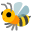 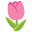 HälsningarSigrun